Publicado en Madrid el 20/05/2020 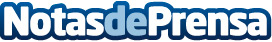 La ciberseguridad, clave para la reputación de la empresa, según The ValleyEl "boom" repentino del teletrabajo y el incremento de la actividad online puede impactar en la vulnerabilidad de empresas y particulares y en el desarrollo de la economía digitalDatos de contacto:RedacciónNota de prensa publicada en: https://www.notasdeprensa.es/la-ciberseguridad-clave-para-la-reputacion-de Categorias: Nacional Marketing E-Commerce Ciberseguridad Recursos humanos http://www.notasdeprensa.es